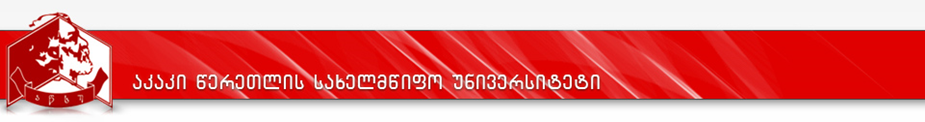 სასწავლო გეგმა                  2019-2023 წ.წპროგრამის დასახელება: ჟურნალისტიკა/ Journalismდამატებითი( minor) პროგრამის  სტრუქტურა№კურსის დასახელებაკურსის დასახელებაკრდატვირთვის მოცულობა, სთ-შიდატვირთვის მოცულობა, სთ-შიდატვირთვის მოცულობა, სთ-შიდატვირთვის მოცულობა, სთ-შილ/პ/ლაბ/ჯგსემესტრისემესტრისემესტრისემესტრისემესტრისემესტრისემესტრისემესტრისემესტრისემესტრისემესტრისემესტრიდაშვების წინაპირობა№კურსის დასახელებაკურსის დასახელებაკრსულსაკონტაქტოსაკონტაქტოდამლ/პ/ლაბ/ჯგIIIIIIIIIVVVVIVIIVIIVIIVIIIდაშვების წინაპირობა№კურსის დასახელებაკურსის დასახელებაკრსულაუდიტორულიშუალედ.დასკვნითი გამოცდებიდამლ/პ/ლაბ/ჯგIIIIIIIIIVVVVIVIIVIIVIIVIIIდაშვების წინაპირობა122345678910101112131314151515161711ჟურნალისტიკის საფუძვლები5125453772/1/0/05522ქართული ჟურნალსიტიკის ისტორია5125453772/1/0/05533სტრატეგიული წერა5125453771/2/0/05544ინფორმაციული ჟურნალისტიკა5125453771/2/0/05555ანალიტიკური ჟურნალისტიკა5125453771/2/0/0566რადიოჟურნალისტიკა5125453771/2/0/0577ტელეჟურნალისტიკა5125453771/2/0/05588რედაქტირება5125453771/2/0/05599ფოტოჟურნალისტიკა5125453770/0/3/051010დებატები5125453771/2/0/051111რეკლამა5125453772/1/0/0551212პროფესიული ეთიკა5125453772/1/0/055სულ 6015005403692410101010101010101010